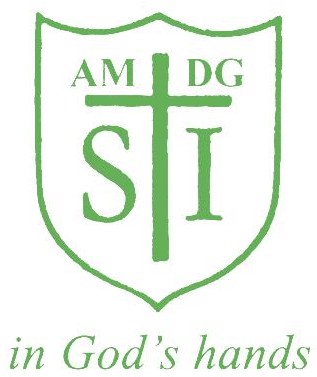 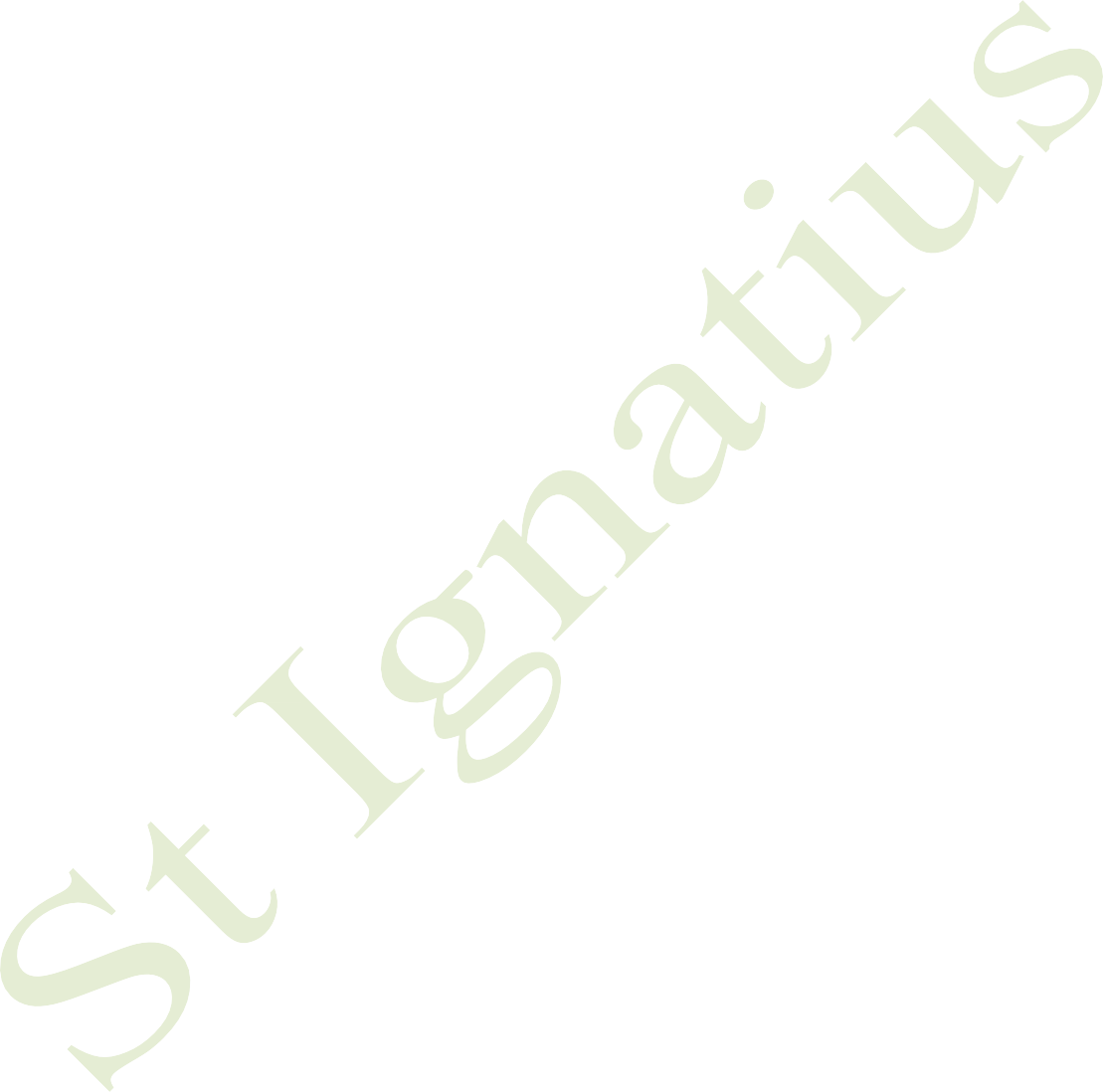 ContentsMission StatementSectionsIntroduction and Statutory RequirementsPurpose of  the Safer Recruitment Policy‘Regulated Activity’ and Disclosure and Barring Service ChecksRecruitment Panel MembersJob Descriptions and  Person SpecificationsApplication FormsAdvertising and Recruitment MaterialsLong listing / Short listingReferencesInterviews and other Assessment ToolsConditional Offers of  EmploymentUse of Agency WorkersUser of VolunteersSingle Central Register (SCR) of  ChecksOther Record Keeping and Retention of Personal DataInductionA Safe Culture and  On-going VigilanceMonitoring and EvaluationINTRODUCTION AND STATUTORY REQUIREMENTSSection  175  of  the  Education  Act  2002   requires  Governing  Bodies  of maintained  schools and FE colleges to make arrangements to ensure that their  functions are carried out with a  view to safeguarding and promoting the welfare of  children.Regulations  made  under  Section   157   of  that   Act  state   that  Proprietors of  Independent schools,	which   include	Academies   and   Free schools,  must  make	arrangements to safeguard and promote the welfare of pupils.The Department for Education (DfE), has issued statutory guidance‘Keeping Children Safe in Education’ under Section 175, Education Act 2002, the Education  (Independent  School Standards) (England) Regulations  2010  as amended  by  SI 2012/2962. Schools and Colleges must  have regard   to  the  guidance   when  carrying   out  their  duties  to   safeguard and promote  the  welfare of  children.   ‘School’  means  all  schools whether  maintained,  non- maintained   or  independent   schools, including   academies  and  free   schools,  alternative provision academies and pupil referral units. ‘School’ does not include  maintained nursery schools. ‘College’ means further education colleges and sixth-form colleges, and relates to children under the age  of  18,  but  excludes 16-19 academies and free schools (which  are required	to   comply   with relevant   safeguarding   legislation   by	virtue	of   their  funding agreement).‘Keeping  Children  Safe  in  Education’  is  for  Governing  Bodies  of maintained  schools  and colleges, proprietors of  independent schools (including academies, free  schools and alternative   provision academies)  and  management  committees  of  pupil  referral units (PRUs),  further  education  colleges  and  sixth  form   colleges.	It  also applies  to  staff   in  all schools and colleges. The  document states  that Governing  Bodies, Proprietors, PRU management  committees and colleges should ensure  that  all  staff read at least part one  of  the guidance ‘Safeguarding information for  all staff’. The document contains information on  what  schools  and  colleges  should  do and  sets out  the legal  duties  with  which  schools and   colleges   must	comply.It	includes   safeguarding	information	for	all	staff,	the management of  safeguarding   and  responsibilities   of  governing   bodies  and proprietors, safer recruitment and dealing with allegations of  abuse made against teachers and other staff.‘Keeping   Children	Safe   in   Education’   should  be	read	alongside the   DfE’s   statutory guidance  ‘Working  Together  to  Safeguard  Children  2013’which  applies  to  all  the  schools referred  to above,  including  maintained nursery schools. ‘Working Together  to Safeguard Children’ covers action by all organisations, including schools, to protect  children from  risks of  harm  in the home or in   the   community.   However,   statutory  guidance   on ‘Keeping Children Safe in Education’, ‘Working Together to Safeguard Children’ and Child Protection Policies  and  Procedures  in  place  within individual  establishments  are  inextricably  linked. Safer   Recruitment	is   a vital  factor   in	keeping	children	safe	within	the   education environment.There  is also legislation  governing those  persons in  ‘regulated  activity’ (see  below) and requirements  to  carry  out  criminal  records  and  barred list  checks.   The  main  legislation  in this respect is contained  within  the Safeguarding  and Vulnerable  Groups Act 2006,  the Protection of Freedoms Act 2012,  the Equality Act 2010,  the Police Act 1997,  the Police Act 1997   Criminal  Records  Regulations and   Rehabilitation  of  Offenders  Act 1974 (Exceptions)Order 1975 as amended, together with  any subsequent  amendments which will similarly apply.The   School  Staffing   (England)   Regulations  2009,   as  amended  in   2012 and  2013,   the  Education (Pupil Referral Units) (Application of Enactment) (England) Regulations 2007 and any subsequent amendments, applicable  to maintained  schools and PRUs, specify requirements relating to the appointment, discipline, capability, suspension and dismissal of staff, use of supply staff/workers, checks and information to be held on the establishment’s single, central register (SCR),  as well as information on teacher  capability to be  provided in references.Separate  Regulations  apply  to  FE providers  and  Independent  schools. These include: For Independent schools, (including academies and free schools and alternative provision academies and free schools) further details are within the Education (Independent School Standards) (England) Regulations 2010,  as amended by  the Education (Independent School  Standards)   (England)  (Amendment)  Regulations 2012;   for   Colleges  -  within  the Further  Education  (Providers of  Education) (England) Regulations 2006; any other relevant regulations and subsequent amendments.PURPOSE OF THE SAFER RECRUITMENT POLICYIt  is essential that, as  part  of  the responsibilities  highlighted  above, all organisations that employ  staff   or  engage  volunteers  to  work  with children  adopt a  consistent  and  rigorous approach in their  recruitment and selection processes with the  aim of  ensuring that  those recruited are suitable for such an important and responsible role.The purpose of  safer recruitment is ultimately to: Deter.   From  the beginning of the recruitment process, it is important to send the right message – that the organisation has a rigorous recruitment  process  and  does  not tolerate  any  form   of  abuse.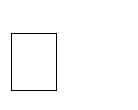 Wording in adverts and recruitment information must aim to deter potential abusers.  Identify   and   Reject.	It  will   not  always  be  possible  to  deter potential abusers.Therefore, careful  planning for  the  interview and selection stage, in terms  of  asking the right questions, setting appropriate tasks and obtaining the right information can assist in finding out who is suitable for the role and who is not. Prevent and Reject.	There are  no guarantees that  even  the most  robust  safer recruitment process will prevent an  inappropriate appointment.   However, this does not mean  it is too late to act.Ensuring that comprehensive induction processes are in  place, together  with  appropriate   policies   and  procedures,  raising awareness through   staff  training   and  generally  developing   and maintaining   a  safe   culture within the organisation will all help to prevent abuse or  identify potential abusers.The  intention  of  this  policy  is  to  ensure  that  all  stages  of  the  recruitment process contain measures to deter, identify, prevent and reject unsuitable  people  from  gaining  access to pupils within the organisation. The policy and  the practical implementation of recruitment and selection  processes  also  aim  to  meet  all  legislative  requirements  as highlighted in 1. above, any statutory or other guidance that may from time to time be issued in order tokeep  children  safe  and  safer  recruitment  in  education,  as  well  as principles  of  general good practice. ‘REGULATED ACT IVIT Y’ AND DISCLOSU RE AND BARRING S ERVICE CH ECKSOrganisations providing ‘Regulated Activity’ in relation to children and young people have  specific   responsibilities   for  carrying   out appropriate   pre-employment   checks,  including Enhanced Disclosure and Barring Service (DBS) with Barred List check, when recruiting paid employees and workers.   Other people  coming  into  such  an organisation  (e.g. volunteers, including Governors) with access to children may not be in regulated activity - if they are ‘adequately  supervised’  when  carrying  out  an   activity  with  children which would be regulated	activity   when   unsupervised.   The	organisation   is   responsible for   continuing vigilance in relation to staff, workers and  any  others  coming onto the premises, and/or with access or opportunity for contact with the pupils, at all times.This school/PRU/service will act in accordance with the statutory requirements relating to‘Regulated Activity’ relating to children which can be defined as follows:	Unsupervised activities in any setting – including teaching, training, instructing, caring for  (see  iii)  below),  supervising,  providing advice/guidance  on  well-being,  driving  a  vehicle only for childrenWork  for  a limited range of  establishments (specified places) with the opportunity for contact,   e.g.   schools,   colleges,   children’s   homes, children’s   centres,   childcare premises (but not work  by  supervised volunteers)Work/activities  in  (i)  and  (ii)  above  must be  carried  out  ‘regularly’ to  be included within	regulated	activity.	‘Regular’ means carried	out   by	the   same	person frequently (once a  week or more often) or  intensively (on 4 or  more days in a 30-day period) or overnight (if carried out – even once - at any time between 2amand 6am and with an  opportunity for  face-to-face  contact with   children).	Day  to  day management  or  supervision  on a regular  basis  of  a  person  providing   the  above  regulated  activity for  children  is  also  within  the  definition  of  regulated  activity  for children.Relevant  personal  care  or  health  care  by   or  supervised  by   a professional,  even  if done  only  once.  (‘Personal  care’  means helping a  child,  due  to  age,  illness  or disability, with eating, drinking, toileting, washing, bathing or dressing; ‘Health care’ means care  for  children   provided   by,   or  under  the  direction   or supervision   of,   a  regulated health care  professional).Registered child-minding and foster carers.(Regulated Activity excludes family and personal, non-commercial arrangements).The following should be  noted  in relation to particular groups of  staff, workers and others.All employees and paid workers in schools, colleges, PRUs and similar educational establishments providing education are in regulated activity and the employer must ensure that an Enhanced DBS with Barred List check is carried out.  This will include all categories of staff  and workers, as  all, even if not directly involved in teaching or  supervising children, will have  the  opportunity for  contact.	This  will  also  normally  include  Agency supply workers. For visiting staff/workers, such as  supply  workers  in  RA,  it  is  for the providing organisation to carry out checks - the ‘hirer’ then obtains written   confirmation   for  their  Single   Central Register (SCR).Supervised volunteers, inc. Governors, trustees, etc. are not normally in RA. However, it is for the  organisation  to  decide  and  will  depend   upon whether they are being  ‘adequately supervised’  in accordance with statutory  supervision  guidance  published  by   the  DfE.	If such persons are adequately supervised when carrying out an activity that  would fall within RA if not so supervised, then they will not be in RA. Otherwise, if not adequately supervised, they are  in RA.   For volunteers, inc. Governors and others who are not in RA, an Enhanced DBS check WITHOUT a Barred List check may be  obtained.  (There is  no entitlement to ask for a Barred List check for volunteers who are not in RA).Contractors carrying out work of a temporary or occasional nature, e.g. maintenance  (but not  teaching,   training	etc) are not normally in  RA. However,   for   long-term   regular contracted	work   a  decision   needs to be made  about  whether individuals  have the opportunity for contact  (e.g. in a similar way to school site staff)  and can be deemed to be in RA.   Decisions must be  made  on a  case-by-case basis, taking into account  the relevant and  prevailing   circumstances   at  the  time. Generally,  contractors  not  checked   by   their employers must be supervised.As   trainee	teachers	can   undertake	regulated	activity,	sometimes unsupervised,	an enhanced  DBS certificate  and  barred  list  check must be  obtained.  Where  trainees  are salaried  (employed)  this  is  the responsibility  of  the  employer.  Where  trainee  teachers  are  fee-funded  it is the responsibility  of  the  initial  teacher  training  provider to carry  out the necessary checks.Barred  List  checks  by   the  DBS may be  required  on  some  people  who supervise a child under the age of 16 on a work experience placement. Consideration  would need  to  be given  to  the  specific   circumstances of   the  work   experience,   in   particular   whether  the  person	providing the	teaching/training/instruction/supervision	to	the	child		will   be unsupervised  and providing  the teaching/training/instruction  frequently (at least  once a  week or  on more than three days in a 30  day period, or  overnight).   If the  person working with the child is unsupervised and the same person is in frequent contact with the child, the work  is  likely  to be regulated  activity.  If  so,  the  employer  providing  the  work  experience should  be   asked  to  ensure that  the  person  providing  the  instruction  or training  is  not  a  barred person.If an activity undertaken by a child on work experience takes place in a ‘specified place’, such as a  school  or  college, and gives  the  opportunity for  contact  with children, this may itself be considered to be regulated activity. In such cases, where the child is 16 or  over, the work   experience provider  should  consider  whether an  Enhanced  DBS check  should  be requested  for  the  child/young  person  in  question.  DBS checks  cannot be  requested  for children/young people under the age  of  16.There   is  no  entitlement   to  request   DBS  or  Barred   List  checks  on  Visitors (e.g.  children’s relatives or  other visitors attending a sports day).  A professional judgement must be  made at the relevant time about the need to escort or supervise them.The DfE’s factual notes on ‘Reg ula t ed Act iv it y in rela t ion to  Children: Scope’ and ‘St at utoryGuidance: Regulated Activity (Children) – Supervision of  Activity  with  Children  which isReg ulat ed	Act  iv it y	when	Unsupervised ’   are   available   on  the website   www.gov.uk   to provide full  information  and  guidance  on Regulated  Activity and Supervision.   Supervision guidance  is  also included   as  Annex D  within   the  document  ‘Keeping  Children  Safe  in Education’.This school/PRU/service will take appropriate steps to ensure that all those employees, paid workers and  any  others  deemed to be in regulated activity, are subject to the  highest level of  checks including,  for  new recruits,  a  full Enhanced  DBS with  Barred  List  Check,  or  as required   at  the time   of  recruitment.	Others  not  in  regulated   activity  will  normally  be required to undergo an  Enhanced  DBS without  Barred  List check if they  have  regular involvement with pupils but  are  adequately supervised.   However, if they are  carrying out ad-hoc   or  one  off volunteering   activities   etc.,  they  will not  normally  be  subject  to  an Enhanced DBS check.  (See   also   11.   below   ‘Use  of   Agency   Workers’ and 12. ‘Use of Volunteers’).For  any  persons deemed  not to be  in regulated activity, steps will be taken to ensure that adequate supervision and/or protocols to ensure the  safety  of  pupils at  all  times,  are  in place,   in	accordance	with statutory   guidance   and   general  good   practice.	An appropriate level of  checks, in addition to the  requirements set out above,  will be carried out in relation to all new recruits.RECRUITMENT PANEL MEMBERSPanel members will be appointed or selected in accordance with any requirements set out in  the School Staffing,  Further  Education  Providers, Independent  School Standards  or other relevant Regulations and/or as otherwise  determined  by  the Governing  Body/PRU Management Committee.The recruitment and selection process, in particular interviews, will be carried out by  two or more people.   Wherever possible, Appointments Panels will consist of  an odd number of  at least three people.Panel  members  will  be  appropriately  trained   or   briefed.   In accordance with statutory requirements, at least one member of the Panel will have successfully completed safer recruitment training. Wherever possible, all Panel members will be involved throughout all stages of the recruitment and selection process but, in any event, a  Panel member trained in safer recruitment will be involved throughout.JOB DESCRIPTIONS AND PERSON SPECIFICATIONSJob AnalysisWhen a vacancy arises due to an employee leaving or  moving to a different role, it cannot be  assumed  that a  ‘like  for  like’  replacement  is required.   A review  of  the  job  description may highlight  the fact that the existing role  no longer meets current needs. Therefore,  the  requirements for  any replacement or  new role will be analysed prior to drawing up the Job Description and Person Specification which define the role.Job DescriptionThe general layout of  job descriptions for  all posts including support  staff and teachers will be  very   similar  but  may  also   need   to  reflect   any local   or   national   requirements.	For example,   the  statutory  School Teachers’ Pay and  Conditions  Document sets out  the contractual framework  for  all teachers  in  terms  of  their  professional   responsibilities and duties.	However,   additions   may  be   made,   for	example,   in terms   of	any   generic requirements such as equal opportunities and responsibilities for  safeguarding, and specific requirements relating to TLR payments or  other job requirements where applicable.However, in general, all Job descriptions will normally contain:The post title and grade The main purpose of the jobThe main tasks or  duties to be carried outThe scope of  the job to indicate its position within the organisationGeneral  statements  relevant  to all  positions, such as  requirements relating to equal opportunities and health and safetyAs  all  work   in   a  school  or   similar   setting   involves  responsibility  for  the safeguarding   of children, the job description will also make clear –The extent of  the post holder’s contact with children and  young people and, in linewith  the establishment’s  commitment to the  health,  safety and welfare of  children,the general responsibility for safeguarding.Person SpecificationThe person specification describes the profile of  the ideal person to fill the job requirements. It  is essential to the recruitment  and selection  process as it is used for the drawing up the advertisement, long/shortlisting and the interviewing and selection process.   It sets out  the criteria against which candidates will be assessed and includes the core areas for  the focus of interview questions.Person specifications drawn up will outline:  Any  qualifications required for the post  Knowledge, skills and abilities required to carry out the  duties of  the post  Any  specific training requirementsThe need for awareness of,  and commitment to, equal opportunities issuesThe need for  commitment to the promotion of health and safety at work  and  to the protection and safeguarding of  children.The person specification will clearly indicate whether the stated criteria are:Essential – relating only to those areas without which the  job cannot be performed;orDesirable  –  not  essential  to  carrying  out  the  duties, but  which would be valuable.They  may   assist  in  the  final  selection  process  if  several  candidates all  meet  the  essential criteria.It will also indicate how the  criteria will be  tested, i.e. on the application form,  at interview and/or through a task set as part of  the selection process.Person specifications will also include statements to the following effect:“Applicants called for interview should note  that  the  interview itself (and/or any additionaltasks to be  performed, if applicable) will, as appropriate to the role:Focus on the requirements to carry out the duties of  the job, as  describedExplore issues relating to the safeguarding and promoting the welfare of  children, including:Motivation to work  with children and young people Ability to form  and maintain  appropriate relationshipsand   personal boundaries with children and young peopleEmotional resilience in working with challenging behaviours Attitudes to use of  authority and maintaining discipline.Be  used to explore any relevant issues arising from references received.”Profiles for Volunteer roles  will also be  drawn up according to the principles set out above.APPLICATION FORMSA suitably-structured, pre-defined application form  will be  used for recruitment to all posts. CVs   will  not  be   accepted.	Application   forms are	employer-led,   requiring   specific  information  from  all applicants.CVs  are left  to the discretion  of  individual applicants and contain only information that they choose to provide.The  use  of  application  forms  will help  to  ensure that  detailed  information, critical  to the recruitment process, can be gathered from  all applicants in a consistent format.Application forms  to be used for all external recruitment will include as a minimum:  Personal  details  including  name,  former  names, date  of  birth, current address, NInumber and, for teachers, teacher reference number  QualificationsPresent (or  last) employment and  reason for leavingFull history since leaving school - education, employment and any voluntary work,  as well  as explanation of  any gapsRequest for details of  appropriate referees (see also ‘9. References’ below)The  requirement  for   a  personal  statement  addressing  the  criteria set  out  in  the  person specificationExplanation  that  the  post  is  exempt  from   the  provisions  of   Section4 (2) of theRehabilitation of Offenders Act 1974 by virtue of the Rehabilitation of Offenders Act1974  (exceptions) Order  1975  and  the requirement  for  a  ‘self- disclosure’  – a  signed declaration of  any unspent and  relevant spent criminal offences  (See below ****)The requirement for a signed declaration that all information provided is trueSeparate application forms may be used for internally advertised posts which will  require, as a  minimum, further details to update  the above information, as originally provided, and new signed declarations.Volunteers  will be  required  to complete an  application  form  in  order  to provide  personal details,   details   of   previous   employment,   voluntary work	and   other  activities,   general information  about  their  reasons  for applying  for  voluntary  work   and  signed  declarations about any criminal record and the accuracy of information provided.****DECLARATION OF UNSPENT AND RELEVANT SPENT CRIMINAL OFFENCESThe purpose of requiring a self-disclosure as part of the application is to give candidates  an opportunity to share relevant information about any convictions or cautions at an early stage. Disclosed information will not be used as a criterion for short-listing. Fair and objective assessment criteria will be applied. Information on self-disclosures will only be used in relation to short-listed candidates and will not automatically rule someone out. A full DBS check will still be carried out on making a conditional offer and the two sets of information compared. Note that applicants will only be asked about ‘unspent and relevant spent’ convictions, cautions, reprimands and warnings and these will be the only ones appearing on Disclosure certificates. Other minor, older offences will be filtered out after the relevant time period. Those offences to be declared include:Cautions relating to an offence from a list (see below) agreed by ParliamentCautions given less than 6 years ago (where the individual was over 18 years old at the time of the caution) Cautions given less than 2 years ago (where the individual was under 18 years old at the time of the caution) Convictions relating to an offence from a prescribed list (see below)Convictions that resulted in a custodial sentence (regardless of whether served)Convictions given less than 11 years ago (where the individual was over 18 years  old at the time of the conviction)Convictions given less than 5.5 years ago (where the individual was under 18 years old at the time of theconvictio n)Irrespective of the above list, if individuals have more than one conviction then ALL convictions must be declared.The list referred to above includes a range of offences which are serious and which relate to sexual offending, violent offending and/or safeguarding. It is never appropriate to withhold details of offences on this list. A list of offences which must always be declared has been derived from the legislation and can be accessed usingthe following link:https://www.gov.uk/government/publications/dbs-list-of-offences-that-will-never-be- filtered-from-a-criminal- record-checkADVERTISING AND RECRUITMENT MATERIALSThe  job  advertisement provides  potential applicants  with  their first impression of the organisation. An important part of the message of the advert is to inform anyone viewing it that  the  organisation  is  fully  committed   to safeguarding   and  protecting   the  welfare   of children and  young people.In these circumstances, all advertisements will include a statement to the effect that:“All schools  and  services  in   Enfield   are  committed   to  safeguarding and  promoting   the welfare of children and young people.   Therefore, all workers and  employees within Enfield are expected  to share this commitment.”OR“XXX  school  is  committed   to  safeguarding   and  promoting   the  welfare of   children   and young   people.        Therefore,    we   expect   all    workers and    employees   to   share     this commitment”.Other general  statements  applicable  to all posts may  also  be  included in the wording of advertisements, e.g.“All  appointments	are   subject	to   satisfactory	pre-employment checks,   including		a satisfactory Enhanced  criminal records  with Barred List check through  the Disclosure  and Barring Service (DBS).”AND/0R“CVs will not be accepted.”The above are examples only.  Alternative wording may also be  used.Prospective applicants for posts will receive the following materials in recruitment packs:Application form Job description Person specificationSafer   Recruitment   Policy (this   document) or relevant   informationfrom	it   –   for example,  completion   of   application   forms, references,  interviews/tasks  and  pre- employment checks etc., as relevant and appropriateChild Protection Policy Code of ConductInterview arrangements and/or selection procedure for the postAny relevant general information relating to the organisation, area etc.Any other relevant details or documentation.LONGLISTING/SHORTLISTINGRecruitment to some positions will involve a two-stage process requiring first longlisting, then shortlisting  following  a  first round  of  selection.  Whether  a position requires longlisting and shortlisting processes, or just shortlisting, the principles to be applied will be the same.Long/shortlisting will be conducted by the interview Panel, or one or more members of thePanel.  It will always be  carried out by  at least two people.The criteria to be used for long/shortlisting will be based on the person specification and job description applicable to the post.  This will ensure that the process includes criteria specific to working with children as well as other essential requirements for  carrying out the specific duties of  the post.Those carrying out the long/shortlisting process will, as appropriate:To ensure consistency, assess each application against the criteria, including criteria  specific to working with children – use of  a grid is recommended for this purposeTake  time to properly scrutinise the applicationsConsider whether each application is fully completed  – if not, it may be  returned to the applicant or  discarded from  the processHighlight any gaps (in employment etc) to be  explored further should the  candidate be long/shortlisted Look  for  evidence  provided  against  the  criteria  set  out  in  the person  specification and the job description  Apply the long/shortlisting criteria equally Normally only long/shortlist those applications that meet  all  the essential  criteria set out  in  the  person  specification.	However,  if this  is  not  clear  in  relation  to  anyapplications,  it  may be  decided  to  long/shortlist  and  explore  the issues  further  at interview.If  a  greater  than  anticipated  number  of  applicants  all  meet   the essential  criteria  for  the post, it may be  decided to use any specified desirable criteria to make a  selection for  the long/shortlist.REFERENCESReferences are an important part of the process of  gathering  as much  information   as possible about  potential new recruits.Testimonials from  applicants will not be  accepted.  Two references will always be obtained directly from  the referees.  Application forms  will normally request the following in relation to referees provided:One referee must be the current or last employerIf  the  employer  is/was  a  School,  then  the  referee  provided  must be the Head teacherWhere the  applicant  is  not  currently  working  with  children  but  has done so in the past, the second referee should be the employer by  whom s/he was  most recentlyemployed in work  with children.References will normally be obtained following the long/shortlisting process (as applicable) and  prior  to  interview.	This  will enable   comparisons  to be  made  with  the  information provided on the individual’s application form  and for any issues to be explored at interview. The application form  will ask applicants if they are willing to allow referees to be contacted prior tointerview and  warned that they may not be  shortlisted if not.   This decision is at the  discretion of  the school/PRU/service.Reference   requests  will  normally  be  made  by   requiring   the completion  of   a  standard questionnaire.   Use  of  a  questionnaire  helps to  ensure that  the  prospective  employer  has the  opportunity to  obtain information  in  respect  of  all  areas  essential  to the  role.   A letter from   a referee   may  not  cover  all areas  or  provide   all relevant  information that the prospective employer requires.A standard Reference Questionnaire, or other reference request, will normally ask about:Capacity	 in	which	the	applicant   is/was   employed,	dates, quality	of	work, relationships with  colleagues, parents and pupils, strengths, areas for  development, honesty, punctuality and reliabilityAny  current disciplinary/capability warnings, or  such warnings which were current atthe time of  leavingAny  disciplinary/capability action that is/was pending or  unresolved Where the  request  relates  to  a  teacher,  any capability proceedings  within  the  last two years  The details of  any expired warnings that relate to the safety and welfare of  childrenor  young people or  behaviour towards children or  young people   Reason(s) for leaving if no longer in that employment  Any  convictions the referee may be aware ofWhether the  referee would re-employ and  whether the applicant is recommended for the post.Referees  will  be  provided  with  a  copy of  the  job  description  and  person specification  for the post.(The	questionnaire	will  normally   also   include	appropriate alternative	questions	for circumstances  where an  applicant  is  not known to  a  referee  as  an  employee/worker  or trainee).Sometimes, a referee may not be  willing to complete a standard reference questionnaire. This may be  because a particular organisation has a  policy of  providing references only in a   certain  format, or because a standard  reference  has  been agreed  as  part  of a settlement  (previously known as  compromise) agreement.   In  these circumstances,  it  is  at the discretion of the school/PRU/service to decide whether to accept this situation or to not proceed any further  with  the application.	This  may  depend   upon  other  information received or other checks that can be carried out.References requested prior to interview, or  prior to a  conditional job offer being made, will NOT ask  about attendance  or  health-related  matters. However,  health-related  questions may be  asked of  referees when a conditional offer  of  the post has been made.  Therefore, a supplementary request for further information from referees may be made at that stage.It  should	be   noted   that   the Equality  Act	2010	limits the circumstances   in   which   a  prospective employer can  ask health- related questions of  either a  referee or the applicant before a conditional job offer  is made.   Questions may only be  asked at an early stage to help to: Decide whether any reasonable adjustments need  to be  made for  the applicant to be able to participate in the selection process  Decide whether an  applicant can  carry out a  function that is essential  (intrinsic) tothe job  Monitor diversity among people making applications for jobs   Take  positive action to assist disabled peopleClarify that a  candidate does have a  disability where the job genuinely requires the jobholder to have a disability.Where any  of  these circumstances apply,  information  will be  provided  in the  recruitment materials, requested  as part  of  the application form/process and/or requested  of  referees, only as relevant to the circumstances.References  will be  obtained prior  to  interview   wherever  possible   and, on  receipt,   the  Interview   Panel   and/or	those   who  carried	out   the long/shortlisting   will  scrutinise	the references to: Confirm whether or not all questions have been answered satisfactorily and whether there are  any statements or  issues that need to be further explored with the referee e.g. if answers provided are vague. Compare the information provided by the applicant with that provided by referees.Any   inconsistencies,  discrepancies  or  concerns  will  be  followed  up  with referees  and/or applicants prior to interview, or  as part of  the interview process, as appropriate.INTERVIEWS AND OTHER ASSESSMENT TOOLSRecruitment   to  all  posts  will  involve	an  interview   due   to  the  essential requirement   to question  applicants about the job  requirements  and understanding/awareness of safeguarding issues, to explore any gaps, issues or inconsistencies with the application and to assess interaction and responsiveness.The Panel will meet prior to the interviews in order to carry out the necessary preparation for conducting the interview, which will normally include the following:A  set   of   basic   questions   to   ask  of  all   long/shortlisted candidates,  prepared   in advance.  However,  additional follow- up  questions  are  likely  to be  needed  at  the interview itself as a means of probing for additional information. These questions will depend  upon initial responses given by  individual candidatesInclusion  of   appropriate  questions  relating  to  the   safeguarding and welfare ofchildren.	This  will depend  upon the  type and  level of  the  post but all posts have responsibility in this area and it is important, therefore,   to  test  motives,  attitudes, awareness and understanding in this area.  Preparation of  any additional questions that  the  Panel will need  to ask of individualapplicants about their applications, for  example, gaps in employment history or any other concerns.  Agreement by  Panel members on the  responses they are  seeking to their question and the type of responses that would cause concern. Agreement by panel members of who is to ask questions, take notes  etc. Questions may be asked by  one  or  all  Panel  members,  with notes being taken of responses.A grid will normally be used for  the purpose of  questions to be  asked, expected  and  actual responses.Other assessment and selection methods, in addition to an interview, may also  be  used. The   nature  of  these  additional tools  will depend   upon the  type  and  level of  the  post. Other assessment methods may include, for example:Presentations Role plays Group exercisesObservation (of  teaching or  activity with a class or  group of  pupils) Written testsOther data  analysis exercises, In-tray exercises etc.Assessment and   Selection  methods  in  addition  to  an  interview  are  useful in  obtaining  a  range   of  information   about  individuals,  including assessing   their  interaction   with  others, both  adults  and  pupils,  team work,   skills  and  abilities  to  carry  out  particular  tasks  etc.Appropriate selection methods will be discussed and considered by the Panel, as relevant. Panel members will be well-briefed and/or trained in their use.Interview invitations to long/shortlisted candidates will normally include the following:Details of date, time, venueDirection and/or map, together with details of  parking arrangementsWhere to report on arrivalLikely length of the interview and information about any tests or exercise  to  be included in the processDetails of the scope of the interview (to be based on the person specification and toinclude  exploration  of  each  candidate’s  suitability  to  work   with children,  togetherwith any issues arising from  the application form  or  references)Details  of  documents  that  candidates  will  need  to  bring  with them,  e.g.  proof  of identity, documents for  the Immigration, Asylum and  Nationality check, qualification certificates.A  request  that  candidates  let  the  school/PRU/service  know  should they have anyspecial  requirements,  or   need   any  adaptations,  to  enable them  to  access  the interview and selection process.A request that candidates inform the school/PRU/service of  their intention to attend,or otherwise, together with the necessary contact details.CONDITIONAL OFFERS OF EMPLOYMENTAny  job offer  made must be  conditional as it will be subject to a variety of pre-employment checks  and  other  conditions.  Some  checks  will apply to  all potential new  employees, others  will apply  only to certaincategories of  employee.	Receipt  of  completion  of  the  following will, therefore, be required in some or all cases: two  satisfactory  references,  one  of   which  should  be   the   current  or most  recent employer (If the candidate is not currently working with children but has   done  so in the  past,  the  second  referee  should be   the  employer by  whom  s/he  was  most recently employed in work   with children.   This  applies in circumstances  where it has not been		possible	to   obtain	references	prior  to   interview	and also	where supplementary reference  requests are made  at this stage  in  relation  to  obtaining further information about attendance);a satisfactory medical assessment (the relevant forms will be enclosed,   to  be completed and returned as  quickly as  possible);the  prospective employee not  at any time being barred, either totally or  to a limited extent,  from   employment  or  work  involving   regular contact  with   children,   young persons  or  other  vulnerable people,   nor  to   any   other  relevant   prohibition   or restriction being applied to your  employment;proof of identity (normally from current photographic ID and proof of address except where, in exceptional circumstances, none is available);receipt  of   evidence  to  meet  the   requirements  of   the  Immigration, Asylum	andNationality Act  2006.   (The relevant lists of  acceptable documents will be enclosed); a  satisfactory  Enhanced  with  Barred  List  check  through  the  Disclosure and  Barring Service   (DBS)  for   the  existence   and  content  of   any criminal  record.	(It   will  be emphasised  that the  Enhanced check  includes  a  check  on Barred  Lists  of  those  considered  to  be unsuitable  to  work   with  children  or  other  vulnerable  people,  as relevant, in regulated activity.   The candidate will be  asked if s/he subscribes to the DBS Update Service, in which case,  following sight of the certificate and with his/her express  permission,  a  real-time check  online   will normally  be  made  to  ascertain whether or not his/her status has changed.   However, s/he may not subscribe to this service,  so  details  of   the  application  process  will  also   be  stated, together  with  a request   that  the  candidate   makes  the certificate   available   for   viewing   by  the school/service as soon as it is received by him/her.   If in exceptional circumstances, an individual  is  required   to  start   work   before   the  full DBS  check  is completed, a separate Barred List check will be obtained prior to commencement);valid Home Office (UK Visas and Immigration) permission to work in the post.for  teachers  only   -  the  prospective  employee  not   being  subject  to a prohibition order or interim prohibition order by the Secretary of State,  pre-existing   General Teaching Council for England or  any other authorised Body;for  teachers  only	(other than	where   appointed	specifically as an unqualified teacher)	- initial and continued recognition as a  qualified teacher (original copies of  all relevant  certificates  will be required, including  confirmation  of  the  award of Qualified  Teacher  Status, as issued  by the Department  for Education  (DfE) or  other authorised Body; OR  confirmation  of  the  award of  Qualified  Teacher  Learning and Skills status and membership of the Institute for Learning, as appropriate);Verification of other  professional qualifications, where appropriateSuccessful completion of the Statutory Induction period for Newly Qualified Teachers (teachers) or completion of a successful  probation  and assessment period (support staff).Prospective   employees  who  have  lived   or  worked  overseas  will first undergo  the  same  checks  as  all others.	In   addition,  further  additional check(s)  considered   necessary  will normally include (for  example) the requirement for  a certificate or  letter of  good conduct and  extra care will be exercised in taking up references.Any  verbal offer  that may be  made  prior to a written conditional offer  will also clearly state that the offer  is conditional.Additional note relating to Head teacher and Deputy Head Teacher AppointmentsThe  School  Staffing  (England)  Regulations  2009   applicable  to  maintained schools  require  that  any  candidate  selected  by   a  Panel  for  a  Head teacher or Deputy Head teacher position must be  recommended  to the  full Governing   Body   for  appointment.	In   these circumstances,  no conditional offer,  verbal  or  otherwise,  will be  made  to the preferred candidate until the full Governing Body  has formally approved the appointment.The   majority   of   checks   must   be   satisfactorily   completed   before	a prospective	new employee  starts work.	Apart from  the requirement to satisfactorily complete an induction or  probationary  period  during  the initial stages of employment in relevant cases, the  only other check that may still be pending on starting work is the full Enhanced DBS with Barred List check.  In exceptional circumstances, where the full check has not been received, the employee will be supervised until it has been  received and deemed satisfactory.  However, the  Barred  List  part  of  the  check must have  been  obtained prior to an  individual  starting work.	The school/PRU/service is under a specific duty  not to allow a  barred person to work in regulated activity.All  employees  and   workers engaged  by   the  school/PRU/service  are deemed to be in‘Regulated Activity’ whatever their role and  are, therefore, subject to a full Enhanced withBarred List Check through the DBS.In any event, it should be noted that new employees will not be able to commence work and will not be placed on the Payroll until the following have been received:    A satisfactory medical assessment    Two satisfactory references    Relevant qualification certificates    Evidence  to meet  the  requirements of  the  Immigration,  Asylum and Nationality  Act2006    A satisfactory Barred List Check and submission of a full Enhanced DBS application    Valid Home Office (UK Visas and Immigration) permission to work  in the post, and  Teachers  only - confirmation that s/he is not subject to a  prohibition order or  interim prohibition order.Conditional offer letters  will include the following:  Job title/role and start date Relevant details relating to the position, e.g. type of  contract and hours, if fixed term details of expiry date and/or circumstances/conditions  Pay and  conditions of  service applicable  Payment arrangements and a request for account details, P45   and   NationalInsurance numberPre-employment  checks  that  need  to be  satisfactorily  carried  out before  the  offer can be finally  confirmed (see above)Any  other relevant action to be taken or  information to be provided.In circumstances  where  any of the  pre-employment checks prove  to be unsatisfactory, a conditional offer will be withdrawn where the school/PRU/service  considers  it  appropriate  to do so.A candidate receiving a conditional offer, whether  verbal or  written, should not, therefore, assume this to be a guarantee of  employment.USE OF AGENCY WORKERSOn   occasion  it  may be  necessary  to  utilise  workers  provided  by   an external  Agency,  for example to cover short to medium-term absences or vacancies.In order to ensure the safety and welfare of  children and  young  persons, it is essential that Agencies  supplying  workers to  the  education  sector also adopt   robust  recruitment  and vetting  procedures  that  minimise the risk of employing people who may abuse them, or who are otherwise unsuited to such work.In these circumstances, Agencies will be required to provide written assurances about their recruitment and selection practices and, in particular, that workers supplied by  them have been  subject  to similar checks  and  safeguards  in  place  for  new  employees  and  workers taken on directly by  the school/PRU/service.	For this purpose, Agencies will normally be  required  to complete  a  standard  questionnaire  to the satisfaction of the Head teacher before workers will be accepted from a particular establishment.The  standard  questionnaire  issued  to  Agencies  for  written  confirmation that  all necessary checks are carried out before  their workers are deployed will include all essential areas of the  checking  process,  i.e. relating to Enhanced DBS and Barred List checks, Prohibition Order checks,  identity  and  Immigration,  Asylum  and  Nationality  Act  checks, as  well   as checks of  medical fitness, qualifications, references, reasons for leaving previous positions, pay and conditions, Employer’s Liability, equal opportunities and compliance with Agency Worker Regulations.The school/PRU/service will check the identity of  the person presenting themselves for  work on arrival.USE OF VOLUNTEERSChildren and  young people will see volunteers within a school or other educational service  in the same way as its other employees.   They will not know that  they are  unpaid and will assume they are  safe and trustworthy adults, just like anyone  else within their educational environment.  Therefore, volunteers should also be  subject to a checking process to ensure  that  they are  indeed safe to be  in contact with pupils.   The principles of  safer recruitment should be  applied whether an individual is paid or unpaid.Volunteers  may  be  used in  a variety  of  different  roles.   Safer recruitment principles  will  be  adapted and/or applied with common sense depending upon an individual’s involvement and  interaction  with  pupils, whether it is regular contact  or  ‘one-off’,  whether  they  are  being supervised etc.For  example, if a parent volunteers as part of a  group helping out on a one-off basis such as a  fete, school disco or  a  day trip, there is no need for a formal recruitment or checking process.However, if a volunteer is likely to have an on-going role that includes regular contact with children, then a similar recruitment and selection process will be applied as would be used to  recruit  an  employee.	The process  will be  presented  in  a  less  formal manner but  the principles  of safer  recruitment  are the same.	In these cases, the  recruitment process will include:Provision   of   information   about   the   school’s/PRU’s/service’scommitment   to   the safeguarding of  children  The requirement to complete an application form  specially designed for volunteers  Obtaining references   A face-to-face interview  Where the individual is deemed to be in ‘regulated activity’, an Enhanced DBS withBarred   List   check  OR  where  the   individual   will  be  adequately supervised and, therefore, not in regulated  activity,  an Enhanced   Disclosure	without   Barred   List check (see also 3. above, ‘Regulated Activity’)Any  other checks considered to be relevant to the role.Where volunteers are  recruited  from  another Institution or  Organisation, assurances will be obtained from the establishment  concerned  that the  individual has  been  subject  to  a  proper recruitment process that includes the necessary safeguards.Volunteers will be provided with an appropriate induction as referred to in 16. below.SINGLE CENTRAL REGISTER (SCR) OF CHECKSThe	school/PRU/service	will  ensure	that   it	complies	with	statutory requirements	for information to be recorded and retained on its SCR of pre-employment checks carried out in relation to employees and workers employed or  engaged directly, as well as  others who work  in regular contact with children, including volunteers.Generally, the information that will be recorded on these persons is whether  or  not  the  following  checks  have been  carried  out  or certificates  obtained,  and  the date  on which the checks were completed:  an identity check;   a Barred List check;  an enhanced DBS check;  a check to establish the person’s right to work in the United Kingdom.   a prohibition from teaching check;a check of  professional qualifications;additional checks on people living or  working outside the UK.Full  details  of  records  that  must be  kept are  contained  within  the relevant  Regulations  as applicable to maintained schools, PRUs,Independent schools and  Colleges.  (See 1. above‘Introduction and Statutory Requirements’).There is no requirement to keep copies of DBS certificates in order to fulfil the  duty  of maintaining  the  single  central record.	However,  where the  school/PRU/service,  with  an individual’s express permission, chooses to retain a copy this will not be retained for longer than six months. A copy of the other documents used  to verify the successful candidate’s identity, right to work  and required qualifications will be kept for the personnel file.Written confirmation that the necessary pre-employment checks have been carried out will also  be   obtained   from   any  Employment Agencies/Businesses and other Organisations supplying workers and attached to the SCR.OTHER RECORD KEEPING AND RETENTION OF PERSONAL DATAData  relating  to  all  recruitment  and  selection  processes  will  be retained  for  a  specified period of  time.Retention of Data relating to Unsuccessful ApplicantsAll application forms, long/shortlisting grids, interview notes and any other documentation used  will be securely retained on a  recruitment file for  a period of one year from the end date of the selection process (i.e. from the date  when a  conditional offer  has been  made and  other candidates informed that they have been  unsuccessful).The information will be  destroyed in a confidential manner after this period of time.Retention of Data for Successful ApplicantsAll application forms, long/shortlisting grids, interview notes and any other documentation used  will be  securely  retained   on a  personnel  file.This information forms  part  of  the individual’s personal record and on- going employment history.The personnel file will normally contain the following information:  Application form Other paperwork related to the  recruitment process, i.e. Interview and other notes, letters forming part of the process etc  Offer letter Pre-employment		vetting	documents,		i.e.	photographic identification, documentation	to	meet	the	requirements	of the	Immigration,	Asylum	andNationality  Act,  Disclosure   details  (not  the  full  certificate   –  but  see14.  above   in relation to short-term retention), evidence of  right to work  and remain in the  UK, as applicable  Copies of  original vocational or  academic qualification certificates, as applicableTwo satisfactory referencesConfirmation of  satisfactory medical assessment Copy of contractOther  relevant  employment  documentation  throughout  the individual’s period ofservic e.Details  of   any  allegation(s)  against  an  employee  found  to  be malicious  will  be removed  from  the personnel record.	However, information  relating  to any other allegation(s)  will  be  retained  in accordance  with  statutory  guidance  issued  by  the  DfE (see below*).The personnel records of all employees will be retained for a  minimum of  7 years after they have  left  the  employment.	However,  where  an employee has been the subject of an allegation(s) the record will be retained  at least  until the accused  has reached  normal retirement age or for a period of 10 years if that is longer.*DfE statutory guidance ‘Keeping Children Safe in Education’ in Part 4 on dealing with ‘Allegations ofAbuse made against Teachers and Other Staff’ states that “details of allegations that are found tohave been malicious should be removed from personnel records. However, for all other allegations, it is important that a clear and comprehensive summary of the allegation, how the allegation was followed up and resolved and a note of any action taken and decisions reached, is kept on the confidential personnel file of the accused, and a copy provided to the person concerned. The purpose of the record is to enable accurate information to be given in response to any future request for a reference, where appropriate. It will provide clarification in cases where future DBS checks reveal information from the police about an allegation that did not result in  a criminal conviction and it will help to prevent unnecessary re-investigation if, as sometimes happens, an allegation re-surfaces after a period of time.” The guidance also requires that “the record should be retained at least until the accused has reached normal retirement age or for a period of 10 years from the date of the allegation if that is longer”.Note also that the DfE guidance referred to above states in relation to references “Cases in which an allegation was proven to be false, unsubstantiated or malicious should not be included in employer references. A history of repeated concerns or allegations which have all been found to be false, unsubstantiated or malicious should also not be included in any reference”.All  personal  data  will  be  handled  in  a  confidential  manner  at  all  times and retained and disposed of securely.Similar principles will be applied in relation to the retention and handling of records relating to volunteers.INDUCTIONInduction   is  an  extension   of   the  recruitment   process.	Good recruitment   and  selection procedures  help  to  ensure that  the  best person  is  appointed  to  the  role,  but  it  is  equally important to induct him  or her properly on commencement.A  general  Induction  Programme  is  required  for  all  new  recruits,  including those  already within the organisation but appointed to new roles.  This should be seen as additional to the  more  formal  induction   or probationary  periods  also   required   in   relation   to  certain  new appointments, as summarised below: Newly  Qualified  Teachers  (NQTs)  are  required  to satisfactorily complete a  statutory Induction   period.	Where   applicable,   the induction   period   will  be   applied	in accordance with the relevant Regulations and  statutory guidance issued by  the DfE.  Support	Staff   who   are   ‘new   employees’   will   be   subject   to  a ‘Probation andAssessment Period’ of 21 weeks. ‘New Employees’ for this purpose include:‘new	entrants’  who  are   staff	newly  appointed   by   Enfield Council or the Governing Body  of a Voluntary Aided  or Foundation School (this  includes those who have previous Local Authority/School experience); and‘new starters’ who are existing staff transferring to a new or different role (but not including those who have been matched to a job, or obtained a position under the redeployment procedure).Where applicable, the probation and assessment period will be applied in accordance with local procedures adopted for the purpose.A  more  general  induction  applicable   to  all will  include   a  variety  of arrangements  and areas. The specific arrangements put in place  will reflect the differing needs of  individuals and  job  roles,   e.g.  whether already  employed  in  a  different  role,  whether  full  time,  part time, fixed term, employee or  volunteer, type and seniority of  the post and  level of contact or involvement with pupils.The   general   induction   programme   will also   include,   for all,  information on  professional standards and boundaries in respect of  child protection and safeguarding and promoting the health,  safety  and  welfare  of pupils.	Reference will be made to relevant statutory requirements and/or  local  guidance	in   these  areas.	Statutory   guidance includes,   in particular, the DfE documents:‘Keeping Children Safe in Education’ - all staff will be required to read at least‘Part One – Safeguarding Information for All Staff’; and‘Working Together to Safeguard Children’ - which should be read and followed by all staff.The importance of  adhering to school policies and  procedures in these and  all other areas will  also  be  emphasised.   Care  will  be  taken to ensure that all new employees, including those in new roles, are aware of and understand school policies, procedures and practices and are clear about their  responsibilities in following them at  all times.   All employees and workers will be required to read and adhere to the establishment’s Code of  Conduct.Supply teachers and  other  supply workers, including agency workers, as well as volunteers, will receive   all  necessary  information   and  guidance to  enable   them  to  carry  out  their temporary role  effectively and in accordance  with  statutory requirements, as well as the  establishment’s policies,  procedures  and  practices.	This  will include   in  relation   to child protection and safeguarding arrangements, the Code of Conduct and any other relevant protocols essential to their role.A SAFE CULTURE AND ON-GOING VIGILANCEIt  is  never  sufficient  to  assume  that a  safer  recruitment  and  selection process  and  robust induction arrangements are enough to ensure that the pupils are safe and that there is no risk to them within the educational environment.   Creation of a safe culture, with on-going vigilance is essential.The school/PRU/service will continue to strive to create and  maintain a safer culture by:Having  in   place,  and  putting   into   practice,  clear  policies  and procedures  and ensuring that all employees and workers are aware of and understand themSetting acceptable standards of behaviourHaving   in		place	clear	procedures   for	reporting	concerns, ensuring	that   all employees  and  workers  know what  the procedures  are  and  their  responsibility  for following themTaking concerns seriously and providing support to individuals raising themTaking appropriate action in relation to concerns raisedHaving in place robust and appropriate induction arrangements43 Ensuring  that  all   employees  and  workers  undertake   child protection  and  other relevant training on a regular basis Keeping  the  commitment  to  safeguarding  and  child protection  on  the  agenda through regular discussion and/or reminders at staff  meetings, training sessions etc. Learning from  experience Never thinking that enough has been done to ensure a safe culture.Policy OriginatorSt Ignatius Primary SchoolPerson /Governor ResponsibleMr C BonnerStatusStatutoryLast reviewedSeptember 2018Ratified onTo be next reviewedSeptember 2019Signed